SATISH CHANDRA MEMORIAL SCHOOLPRE-MID TERM EXAMINATION (2019-2020)STD- II          SUB: EVSTIME-  2 hr                                                                                                    Maximum marks-40NAME________________________________________________SEC________ROLL__________INVIGILATORS SIGN:______________________________  DATE:_________________________________________________________________________________________________________1.   Fill in the blanks:                                                                                     [ 1x5=5]i. The children of your uncles and aunts are your ________________.ii. Never open the doors of your house to a ____________________  .iii. ________________ and _________________ protect our eyes .iv. Arms and legs are called ______________ .2. Write “True” for the correct and “False” for the wrong statement:       [1x2=2]    i. We must sleep to keep fit. ii. The largest joint family in the world has 181members.3.Search and circle four relations in the word maze:                                             [4]4.  Unscramble the following:                                                                        [1x2=2]i. REXCEEIS -   _________________________ii. NGTOEU-     __________________________5.  Give any two examples of  the following:                                                [2x2=4]                                                                                                       i.   Name any two indoor games.    a. ____________________________   b. _________________________ii. Name any two sense organs.    a. ____________________________   b. _________________________6.  Identify the following road signs:                                                            [1x2=2]                                                                    i.    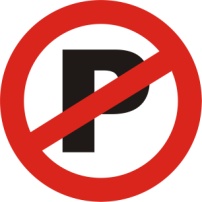 ii.  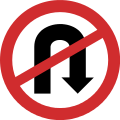 7. Strike out the word which is not correct:                                                             [2]i) My mother’s sister is my aunt / sister.ii) Head includes hair / shoulder.8.  Answer the following:    i. Why should we bathe every day?                                                                         [2]Ans: ______________________________________________________________________________________________________________________________________ii. What is posture?.                                                                                                 [2]Ans:  _____________________________________________________________________________________________________________________________________iii. What is a nuclear family?                                                                                    [2] Ans:  _____________________________________________________________________________________________________________________________________iv. How can we relax our body?                                                                              [2]Ans:  _____________________________________________________________________________________________________________________________________v.  Write any one safety rule while playing.                                                             [2]Ans:  _____________________________________________________________________________________________________________________________________vi. Write any three good habits .                                                                            [3]                                                                                                        Ans:__________________________________________________________________________________________________________________________________________________________________________________________________________________________________________________________________________________________________________________________________________________________________________________________________________________________vii.  Write any 3 safety rules that we should follow at home.                              [3]             Ans: ___________________________________________________________________________________________________________________________________________________________________________________________________________________________________________________________________________________________________________________________________________________________________________________________________________________________________________________________________________________________________9. Draw, color and label a traffic light.                                                                   [3]OSISTERUAHOKIPSNFATHERDCUTSQCECLMOTHERQE